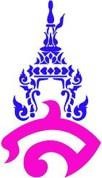 แผนการจัดการเรียนรู้กลุ่มสาระการเรียนรู้ภาษาไทย	โรงเรียนสาธิตมหาวิทยาลัยราชภัฏสวนสุนันทารายวิชา ภาษาไทยพื้นฐาน (ท๒๑๑๐๒)	ภาคเรียนที่ ๒ ปีการศึกษา ๒๕๖๕หน่วยการเรียนรู้ที่ ๓ เรื่อง กาพย์เห่ชมเครื่องคาวหวาน	ชั้นมัธยมศึกษาปีที่ ๑แผนการจัดการเรียนรู้ที่ ๙ เรื่อง การใช้พจนานุกรม	เวลาเรียน ๑๐๐ นาที	จำนวน ๓ คาบ	อาจารย์ประจำวิชา อาจารย์ภาคภูมิ คล้ายทองมาตรฐานการเรียนรู้มาตรฐาน ท ๑.๑ ใช้กระบวนการอ่านสร้างความรู้และความคิดเพื่อนำไปใช้ตัดสินใจแก้ปัญหาในการ ดำเนินชีวิตและมีนิสัยรักการอ่านตัวชี้วัดท ๑.๑ ม.๑/๔ ระบุและอธิบายคำเปรียบเทียบ และคำที่มีหลายความหมายในบริบทต่างๆ จากการอ่านจุดประสงค์การเรียนรู้ความรู้ (K)นักเรียนมาสามารถใช้พจนานุกรมแล้วสามารถเรียงลำดับคำ  ตามพจนานุกรมได้ถูกต้องทักษะ / กระบวนการ (P) นักเรียนสามารถสามารถค้นหาความหมายของคำได้ถูกต้อง คุณลักษณะอันพึงประสงค์ (A)นักเรียนใฝ่เรียนรู้สาระสำคัญพจนานุกรม เป็นหนังสืออ้างอิงประเภทหนึ่ง โดยทั่วไป หมายถึง หนังสือที่รวบรวบคำศัพท์ในวงศัพท์ที่ กำหนด และนิยามความหมายเอาไว้ เพื่อใช้เป็นที่ค้นหาความหมายของคำ โดยมีการเรียงลำดับคำศัพท์ตาม ตัวอักษร ตามเสียง หรือตามลำดับอื่น ๆ ที่เหมาะสมสอดคล้องกับการใช้พจนานุกรมนั้น ๆ พจนานุกรมยังมีนัยถึง หนังสือที่ให้รายละเอียด ครอบคลุมวงศัพท์ที่กว้าง ขณะที่หนังสือรวบรวมและอธิบายคำศัพท์ในวงแคบและมี จำนวนจำกัด มักจะเรียกว่า ปทานุกรม อย่างไรก็ตาม คำว่าปทานุกรมและพจนานุกรมอาจใช้สลับกันได้ สาระการเรียนรู้การใช้พจนานุกรมสมรรถนะสำคัญความสามารถในการคิดวิเคราะห์กระบวนการจัดการเรียนรู้คาบที่ ๑ (จำนวน ๕๐ นาที) ขั้นนำ (จำนวน ๑๐ นาที)๑. ครูติดบัตรคำว่า “เคล็ดลับ” บนกระดานให้นักเรียนอ่านคำพร้อมกัน ลองถามความหมายดูว่าหมายถึง อะไร และขออาสาสมัครเปิดพจนานุกรมคำว่า “เคล็ดลับ” ให้นักเรียนอ่านความหมาย และครูเขียนบนกระดาน ดังนี้เคล็ดลับ หมายถึง วิธีการที่ฉลาด พลิกแพลง ใช้ในการอย่างใดอย่างหนึ่งขั้นสอน (จำนวน ๔๐ นาที)๑. ครูอธิบายความรู้เกี่ยวกับการใช้พจนานุกรมโดยมีหลักการเรียงคำศัพท์ในพจนานุกรมตามรูป พยัญชนะ รูปสระ และรูปวรรณยุกต์คาบที่ ๒-๓ (จำนวน ๕๐ นาที)ขั้นนำ (จำนวน ๑๐ นาที)๑. ครูทบทวนความรู้เกี่ยวกับการใช้พจนานุกรมโดยมีหลักการเรียงคำศัพท์ในพจนานุกรมขั้นสอน (จำนวน ๓๐ นาที)๑. ครูสนทนากับนักเรียนในชีวิตประจำวันของเราและสิ่งที่อยู่รอบตัวเรา เราใช้คำตลอดเวลา มีบ้างไหม คำที่เราพูดหรือที่เราเห็นแต่ไม่รู้ความหมาย ให้นักเรียนลองยกตัวอย่าง เช่น สิ่งที่ใกล้ตัวเราที่สุด คือชื่อ นามสกุล มี ใครบ้างที่ไม่รู้ความหมายชื่อและนามสกุลของตัวเอง ให้นักเรียนบอกชื่อตนเอง และสิ่งที่พบในชีวิตประจำวัน เปิด พจนานุกรมหาความหมายของคำ เช่น- ชื่อ “ สารภี” หมายถึง  ชื่อไม้ยืนต้น ๒ ชนิด ดอกสีขาว กลิ่นหอม ใช้ทำยา ดอกใหญ่และชนิดดอกเล็ก- โรงเรียน	หมายถึง	สถานศึกษา- อาหาร	หมายถึง	ของกิน, เครื่องหล่อเลี้ยงชีวิตขั้นสรุป (จำนวน ๑๐ นาที)๑. ให้นักเรียนทำกิจกรรมเสริมทักษะการเรียนรู้ โดยขีดเส้นใต้คำที่เขียนผิดแล้วแก้ไขให้ถูกต้อง จากนั้น ร่วมกันตรวจสอบความถูกต้อง๒. ให้นักเรียนร่วมกันแสดงความคิดเห็น โดยครูใช้คำถามท้าทาย คือ การใช้พจนานุกรมเพื่อหา ความหมายของคำมีความสำคัญต่อชีวิตประจำวันของเราอย่างไรบ้างบันทึกผลหลังการจัดกิจกรรมการเรียนรู้ผลการจัดกิจกรรมการเรียนรู้ ด้านความรู้ (K)……………………………………………………………………………………………………………………………………………………………………………………………………………………………………………………………………………………………………………………………………………………ด้านทักษะ กระบวนการ(P)……………………………………………………………………………………………………………………………………………………………………………………………………………………………………………………………………………………………………………………………………………………ด้านคุณลักษณะอันพึงประสงค์ (A)……………………………………………………………………………………………………………………………………………………………………………………………………………………………………………………………………………………………………………………………………………………ปัญหา และอุปสรรค……………………………………………………………………………………………………………………………………………………………………………………………………………………………………………………………………………………………………………………………………………………ข้อเสนอแนะ แนวทางในการแก้ไขปัญหา……………………………………………………………………………………………………………………………………………………………………………………………………………………………………………………………………………………………………………………………………………………ลงชื่อ......................................................................(อาจารย์ภาคภูมิ คล้ายทอง) แบบสังเกตพฤติกรรมรายบุคคลคำชี้แจง: ให้ผู้สอนสังเกตพฤติกรรมของนักเรียนระหว่างเรียน  แล้วขีด ✓ ลงในช่องที่ตรงกับระดับคะแนน๔ คือ ดีมาก๓ คือ ดี๒ คือ พอใช้๑ คือ ต้องปรับปรุงลงชื่อ	ผู้ประเมิน................../................../.................แปลผล ระดับคุณภาพมากกว่า หรือเท่ากับระดับดีถือว่าผ่านเกณฑ์การประเมินแบบประเมินสมรรถนะของผู้เรียนชื่อ..............................................นามสกุล................................................ระดับชั้น...........	.........เลขที่.............คำชี้แจง : ผู้สอนสังเกตพฤติกรรมของนักเรียน และทำเครื่องหมาย ✓ลงในช่องที่กำหนดตามระดับคุณภาพลงชื่อ	ผู้ประเมิน(	)วัน เดือน ปี ที่ประเมิน........../............../............เกณฑ์การให้คะแนนระดับคุณภาพแปลผล ระดับคุณภาพมากกว่า หรือเท่ากับระดับดีถือว่าผ่านเกณฑ์การประเมินที่ชื่อความรู้ความเข้าใจในเนื้อหาความรู้ความเข้าใจในเนื้อหาความรู้ความเข้าใจในเนื้อหาความรู้ความเข้าใจในเนื้อหาการแสดงความคิดเห็นการแสดงความคิดเห็นการแสดงความคิดเห็นการแสดงความคิดเห็นความสนใจความสนใจความสนใจความสนใจการมีส่วนร่วมในชั้นเรียนการมีส่วนร่วมในชั้นเรียนการมีส่วนร่วมในชั้นเรียนการมีส่วนร่วมในชั้นเรียนที่ชื่อ๔๓๒๑๔๓๒๑๔๓๒๑๔๓๒๑เกณฑ์การสรุปเกณฑ์การสรุปเกณฑ์การสรุปดีมากหมายถึงคะแนนรวม ๑๓-๑๖ คะแนนดีหมายถึงคะแนนรวม ๙-๑๒ คะแนนพอใช้หมายถึงคะแนนรวม ๑-๘ คะแนนปรับปรุงหมายถึงคะแนนรวม ๐ คะแนนสมรรถนะด้านรายการประเมินระดับคุณภาพระดับคุณภาพระดับคุณภาพระดับคุณภาพสมรรถนะด้านรายการประเมินดีมาก(๓)ดี(๒)พอใช้(๑)ปรับปรุง(๐)ความสามารถในการคิดสามารถคิดวิเคราะห์และสังเคราะห์ได้ความสามารถในการคิดสามารถจำแนกข้อมูลได้ความสามารถในการคิดสามารถจัดหมวดหมู่ข้อมูลได้ความสามารถในการคิดสามารถอธิบายลักษณะของข้อมูลได้ความสามารถในการคิดสามารถเปรียบเทียบลักษณะของข้อมูลได้ดีมากดี พอใช้หมายถึง พฤติกรรมที่ปฏิบัตินั้นชัดเจน และสม่ำเสมอหมายถึง พฤติกรรมที่ปฏิบัตินั้นชัดเจน และบ่อยครั้ง หมายถึง พฤติกรรมที่ปฏิบัติบางครั้งหมายถึง พฤติกรรมที่ปฏิบัตินั้นชัดเจน และสม่ำเสมอหมายถึง พฤติกรรมที่ปฏิบัตินั้นชัดเจน และบ่อยครั้ง หมายถึง พฤติกรรมที่ปฏิบัติบางครั้งให้คะแนน ๓ คะแนนให้คะแนน ๒ คะแนน ให้คะแนน ๑ คะแนนปรับปรุงหมายถึงไม่เคยปฏิบัติพฤติกรรมที่ปฏิบัตินั้นเลย	ให้คะแนน ๐ คะแนนไม่เคยปฏิบัติพฤติกรรมที่ปฏิบัตินั้นเลย	ให้คะแนน ๐ คะแนนเกณฑ์การสรุปดีมากหมายถึงคะแนนรวม ๑๓-๑๕ คะแนนคะแนนรวม ๑๓-๑๕ คะแนนดีหมายถึงคะแนนรวม ๙-๑๒ คะแนนคะแนนรวม ๙-๑๒ คะแนนพอใช้หมายถึงคะแนนรวม ๑-๘ คะแนนคะแนนรวม ๑-๘ คะแนนปรับปรุงหมายถึงคะแนนรวม ๐ คะแนนคะแนนรวม ๐ คะแนน